Администрация Пижанского муниципального района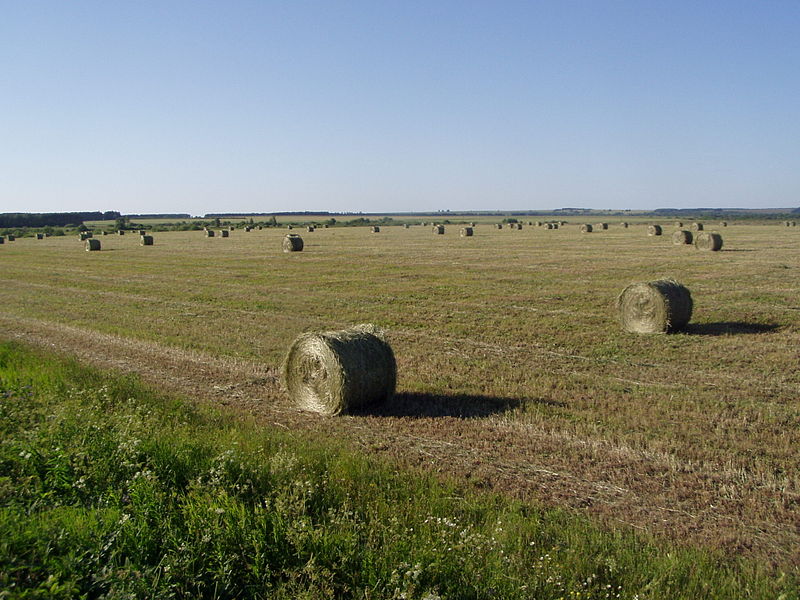 Схема территориального планированиямуниципального образования Пижанский муниципальный район КИРОВСКОЙ ОБЛАСТИ Том IIМАТЕРИАЛЫ ПО ОБОСНОВАНИЮ ПРОЕКТА                                                                         ПРОЕКТ                                                                                  Редакция по состоянию на 30 октября 2012 г.                                                                                  По заказу администрации Пижанского                                                                                     муниципального района                                                                         ПРОЕКТ                                                                                  Редакция по состоянию на 30 октября 2012 г.                                                                                  По заказу администрации Пижанского                                                                                     муниципального районаНижний Новгород – 2012 г.